Unit 5 Lesson 1: Proportional Relationships and Equations1 Number Talk: Division (Warm up)Student Task StatementFind each quotient mentally.2 Feeding a Crowd, RevisitedStudent Task StatementA recipe says that 2 cups of dry rice will serve 6 people. Complete the table as you answer the questions. Be prepared to explain your reasoning.How many people will 1 cup of rice serve?How many people will 3 cups of rice serve? 12 cups? 43 cups?How many people will  cups of rice serve?A recipe says that 6 spring rolls will serve 3 people. Complete the table as you answer the questions. Be prepared to explain your reasoning.How many people will 1 spring roll serve?How many people will 10 spring rolls serve? 16 spring rolls? 25 spring rolls?How many people will  spring rolls serve?How was completing this table different from the previous table? How was it the same?3 Denver to ChicagoStudent Task StatementA plane flew at a constant speed between Denver and Chicago. It took the plane 1.5 hours to fly 915 miles.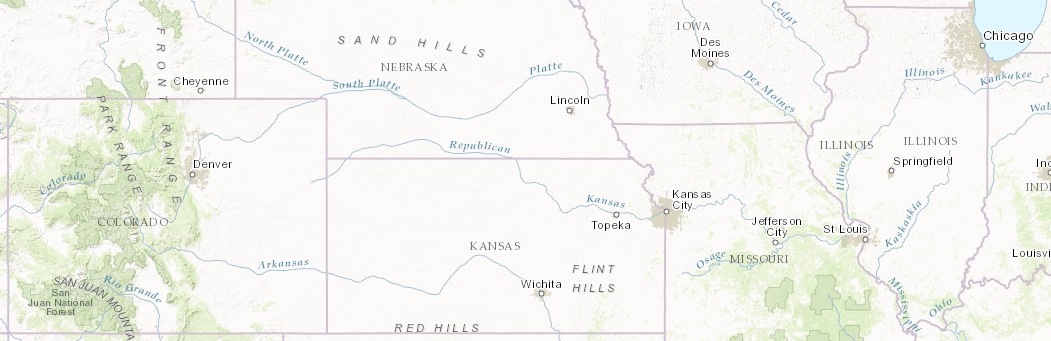 Complete the table.How far does the plane fly in one hour?How far would the plane fly in  hours at this speed?If  represents the distance that the plane flies at this speed for  hours, write an equation that relates  and .How far would the plane fly in 3 hours at this speed? in 3.5 hours? Explain or show your reasoning.4 Revisiting Bread Dough (Optional)Student Task StatementA bakery uses 8 tablespoons of honey for every 10 cups of flour to make bread dough. Some days they bake bigger batches and some days they bake smaller batches, but they always use the same ratio of honey to flour.Complete the table.If  is the cups of flour needed for  tablespoons of honey, write an equation that relates  and .How much flour is needed for 15 tablespoons of honey? 17 tablespoons? Explain or show your reasoning.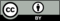 © CC BY Open Up Resources. Adaptations CC BY IM.cups of dry ricenumber of people12631243number of spring rollsnumber of people163101625time (hours)distance (miles)speed (miles per hour)11.591522.5honey (tbsp)flour (c)18101620